Lección 5: Fracciones en rectas numéricasCalentamiento: Conversación numérica: Un número por doceEncuentra mentalmente el valor de cada expresión.5.1: Todas alineadasEstas rectas numéricas tienen fracciones con números diferentes en la marca de más a la derecha.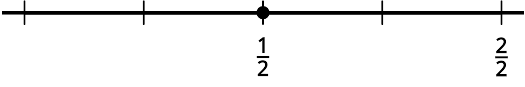 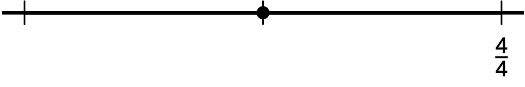 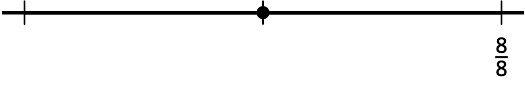 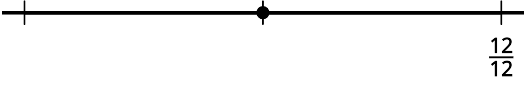 Explícale a tu compañero por qué en la marca de más a la derecha se pueden escribir fracciones con números diferentes.En cada punto, escribe una fracción que lo represente (no escribas ).Explícale a tu compañero por qué las fracciones que escribiste son equivalentes.En cada recta numérica, escribe un número que represente al punto. Prepárate para explicar tu razonamiento.a.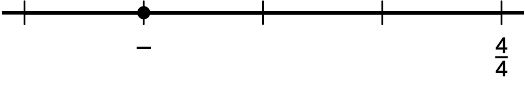 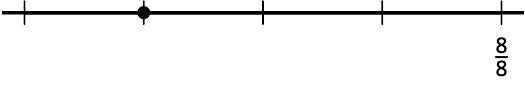 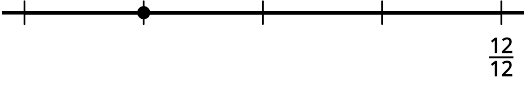 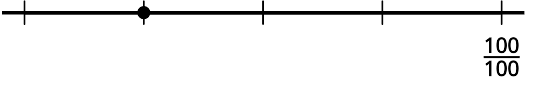 b.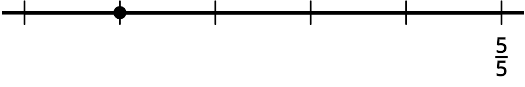 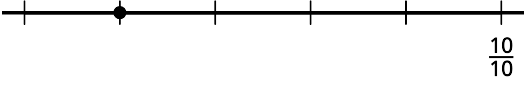 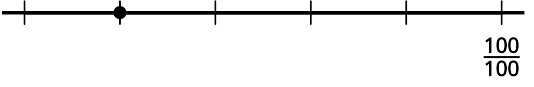 c.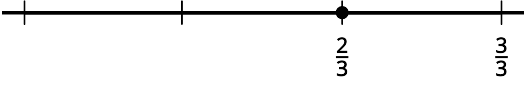 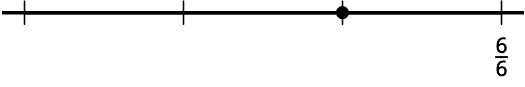 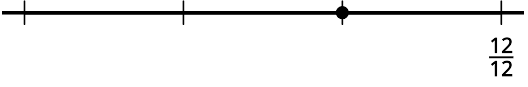 5.2: ¿Cuánto vamos a correr?Han y Kiran planean ir a correr después de la escuela. Están decidiendo qué tan lejos van a correr.Han dice: “Corramos  de milla. Es lo mismo que corro hasta mi entrenamiento de fútbol”.Kiran dice: “Yo solo puedo correr  de milla”.¿Qué distancia deberían correr? Explica tu razonamiento. Usa una o más rectas numéricas para mostrar tu razonamiento.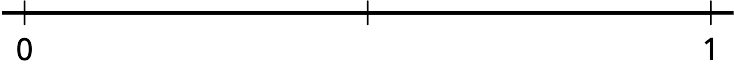 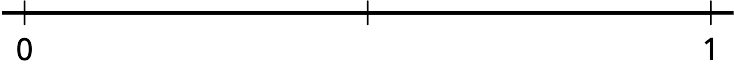 Tyler quiere ir a correr con Han y Kiran. Él dice: “¿Qué tal si corremos  de milla?”.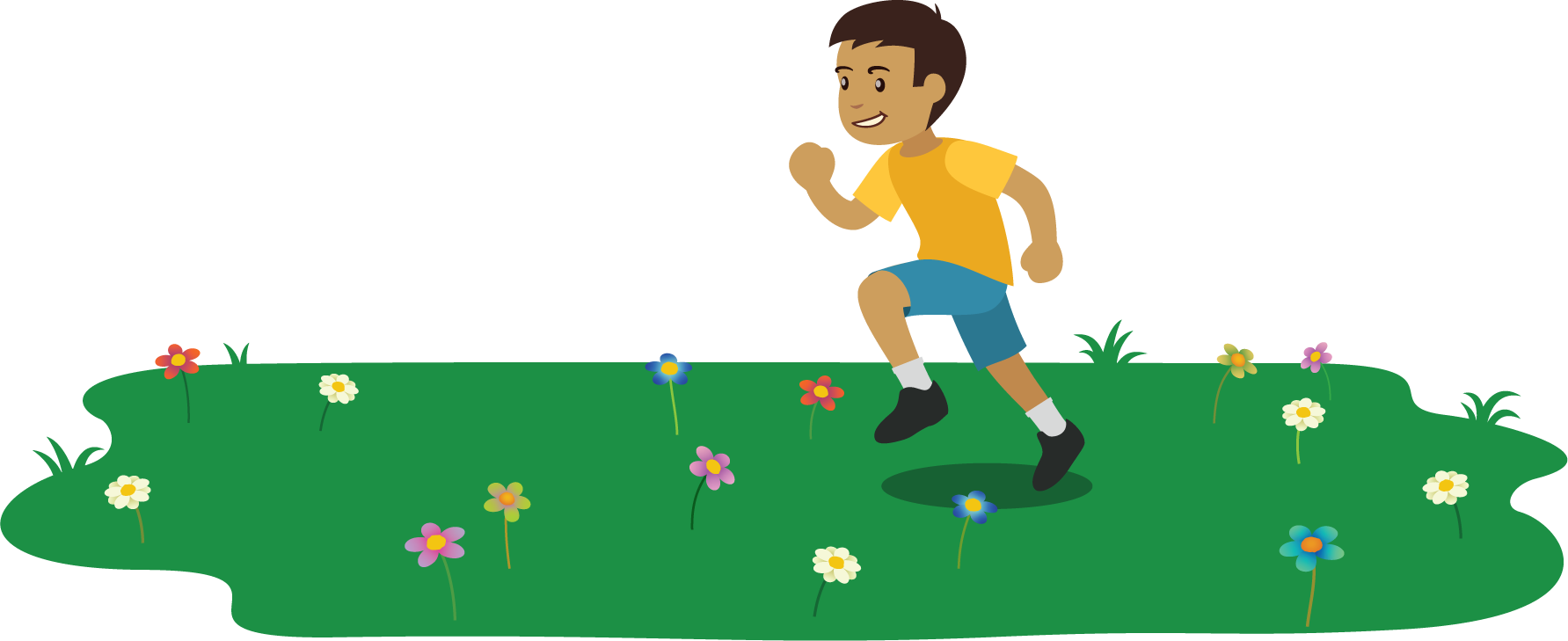 ¿La distancia que propuso Tyler es la misma que la que sus amigos querían correr? Explica o muestra tu razonamiento​​​​.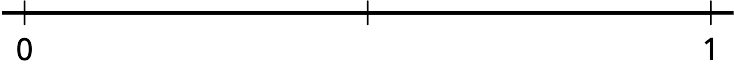 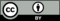 © CC BY 2021 Illustrative Mathematics®